「様式Ａ」令和５年　　月　　日全国ホルスタイン改良協議会　事務局　行（FAX：03-3383-2503）団　体　名：　　　　　　　　　　　　　　　　　　　　申込者氏名：　　　　　　　　　　　　　　　　　　　　電話番号　：　　　　　　　　　　　　　（固定・携帯）第10回全日本ブラックアンドホワイトショウ並びに2023セントラルジャパン ホルスタインショウ協賛申込書　標記ショウへの後援・特別協賛・協賛・広告・展示・副賞寄贈を申込します。記１．内　容２．振 込 先　　銀行支店名：みずほ銀行　中野支店　　　　　　　　預金種類　：普通預金口座番号　：９９６８２８口座名義　：全国ホルスタイン改良協議会　特別会計「様式Ｂ」第10回全日本ブラックアンドホワイトショウ並びに2023セントラルジャパン ホルスタインショウ協賛区分一覧表１．内　容（１）協賛区分・特典（２）ＰＲポスターについて　１）掲　示：ＰＲポスターは審査場リング内、又は放送室外側に掲示いたします。　　　　　　　ＰＲボードはウィナーズサークルに掲示いたします。２）作　製：申込団体（会社）が作製のうえ会場へ持参、又はショウ事務局へ事前送付持参願います。　３）材　料：プラスチックダンボール板使用により作製願います。　４）規　格：ＰＲポスター「縦70㎝×横90㎝」　　　　　　　ＰＲボード　「縦40㎝×横90㎝」　５）参　考：掲示方法（赤枠点線）は以下のとおり。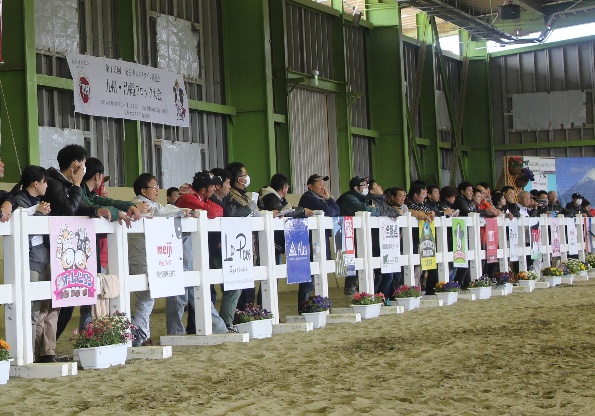 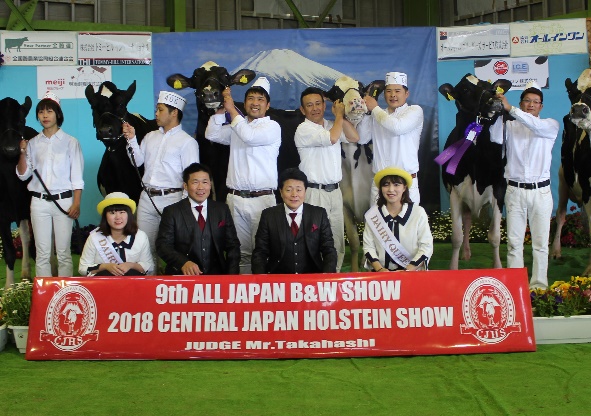 ＜審査場内ＰＲボート＞　　　　　　＜ウィナーズサークルＰＲポスター＞申込☑区　分金　額適　用適　用□後　　援金300,000円□特別協賛金100,000円□追加　展示料（金10,000円／１小間）□協　　賛金 50,000円□追加　広告料（金10,000円／１頁）□広　　告金30,000円希望される内容に☑印を付して下さい。詳細は「様式Ｂ」をご覧ください。希望される内容に☑印を付して下さい。詳細は「様式Ｂ」をご覧ください。□展　　示金30,000円希望される内容に☑印を付して下さい。詳細は「様式Ｂ」をご覧ください。希望される内容に☑印を付して下さい。詳細は「様式Ｂ」をご覧ください。□副賞寄贈商品名：　　　　　　　　　　数量：商品名：　　　　　　　　　　数量：合計：　　　　　　　　　　　　　円合計：　　　　　　　　　　　　　円合計：　　　　　　　　　　　　　円◎送金予定：令和５年　　月　　日（　）※振込期限：令和５年 ４ 月 ７ 日（金）厳守◎送金予定：令和５年　　月　　日（　）※振込期限：令和５年 ４ 月 ７ 日（金）厳守備考備考備考備考備考区　分PRﾎﾟｽﾀｰ（6枚）PRﾎﾞｰﾄﾞ（1枚）PRﾎﾟｽﾀｰ（3枚）出品目録掲載（A4判）展　示後　　援（30万円）有有有特別協賛（10万円）有有追加１万円テント代は別途協　　賛（５万円）追加１万円有広　　告（３万円）有展　　示（３万円）有